DOMANDA PER L’EROGAZIONE A PERSONE CON DISABILITÀ GRAVE O COMUNQUE IN   CONDIZIONE DI NON AUTOSUFFICIENZA DI BUONI SOCIALI PER CAREGIVER FAMILIARE O ASSISTENTE REGOLARMENTE IMPIEGATO (MISURA B2 - DGR 4138/2020, DGR 4408/2021 e DGR 4443/2021)La/Il sottoscritta/o (Cognome e nome)_______________________________________________________________________Nata/o a  __________________________________________________________ in data _______/_________/ _______________Residente a  ___________________________________ _____VIA  __________________________________________N°____Telefono ab. _______________________________________  Cell ________________________________________Codice Fiscale  |__ |__ |__ |__ |__ |__ |__ |__ |__  |__  |__  |__  |__  |__  |__  |__  CHIEDE□ l’assegnazione del Buono Sociale a favore di persone con disabilità grave o comunque in condizione di non autosufficienza assistite a domicilio da caregiver familiare e da un assistente regolarmente impiegato;□ l’assegnazione del Buono una tantum per presenza del caregiver familiare;DICHIARA ai sensi e per gli effetti di cui agli artt. 46 e 47 del D.P.R. 445/00, consapevole delle sanzioni penali previste dall’art. 76 del citato D.P.R. 445/00 nell’ipotesi di falsità e di dichiarazioni mendaci:di aver preso visione del bando per l’erogazione del buono sociale e di accettarne le condizioni; di essere stato/a riconosciuto invalido/a con invalidità civile pari al 100% e con diritto all’indennità di accompagnamento (o solo accompagnamento in caso di minori) dalla Commissione per l’accertamento degli stati di invalidità di _____________________, in data _________/__________/______________;oppure di essere in possesso della certificazione della condizione di gravità prevista dell’art.3 comma 3 della legge 104/1992 oppure di aver presentato istanza di riconoscimento (allegare copia); □ di avere necessità quotidiana di aiuto e supporto fornito dai seguenti caregiver: Oppure □ di acquistare prestazioni da assistente regolarmente impegnato (badante) per almeno 25 ore settimanali; di non fruire delle seguenti prestazioni/servizi: accoglienza definitiva presso l’Unità d’offerta residenziale socio sanitarie o sociale (es. RSA, RSD, CSS, Hospice, Misura residenzialità per minori con gravissima disabilità);Misura B1;Contributi da risorse progetti di vita indipendente - PRO.VI – per onere assistente personale assunto;Ricovero di sollievo nel caso in cui il costo del ricovero sia a totale carico del Fondo Sanitario Regionale;Presa in carico con la Misura RSA aperta ex DGR n. 7769/2018;Bonus per assistente familiare iscritto nel registro ex L.R. 15/2015;□ di fruire di Servizi socio-sanitari diurni (CDD/CDI) a contratto o unità d’offerta sociali a ciclo diurno (CSE) con costi carico dell’Ufficio di Piano;□ di non fruire di Servizi socio-sanitari diurni (CDD/CDI) a contratto o unità d’offerta sociali a ciclo diurno (CSE) con costi carico dell’Ufficio di Piano;che l’Indicatore della Situazione Economica Equivalente (ISEE) per prestazioni di natura sociosanitaria o ISEE minorenni, allegato alla presente, risulta essere pari ad Euro ______________________; di chiedere, in caso di assegnazione del beneficio, l’ accredito dell’importo del buono  sociale sul                        c/c bancario/postale intestato al richiedente presso la Banca/Agenzia…………………………………….……………di…………………………………….….                        codice IBANdi essere consapevole che ai fini dell’inserimento in graduatoria della presente richiesta verrà effettuata una valutazione multidimensionale da  parte del servizio sociale dell’ Ufficio di Piano;di essere a conoscenza che l’Ufficio di Piano, ai sensi del DPCM n. 159/2013 e del Decreto del Presidente della Repubblica 28 dicembre 2000, n. 445, potrà procedere ad idonei controlli diretti ad accertare la veridicità delle dichiarazioni rese e che, qualora dal controllo emergessero l’assenza dei requisiti o l’errato Indicatore della Situazione Economica Equivalente, sarà revocato ogni beneficio, effettuato il recupero delle somme corrisposte e sarà inoltrata denuncia all’Autorità Giudiziaria; di aver preso atto dell’allegata informativa privacy.	SI IMPEGNAa sottoscrivere il  Progetto Individuale  (PI);a comunicare tempestivamente Ufficio di Piano il ricovero definitivo in strutture sociali, sociosanitarie o sanitarie, il trasferimento di residenza in comuni non compresi nell’ambito territoriale di Bormio o il verificarsi di altre condizioni che determinano la decadenza dal  contributo come indicato all’art. 6 del  Bando. Firma (*)________________________________ data _____________  		 (*) Se il soggetto fragile è impossibilitato a presentare direttamente la domanda e a sottoscrivere la presente dichiarazione: la presente dichiarazione è resa nell’interesse del soggetto che si trova in una situazione di impedimento per ragioni connesse allo stato di salute, dal coniuge o, in sua assenza, dal figlio o, in mancanza di questo, da altro parente in linea retta o collaterale fino al terzo grado o in assenza di questi da altro parente in linea retta o collaterale fino al quarto grado, al pubblico ufficiale, previo accertamento dell'identità del dichiarante; la presente dichiarazione è resa in nome o per conto del soggetto incapace da chi ne ha la rappresentanza legale -  si allega all’uopo copia della sentenza del Tribunale competente;la presenta dichiarazione è sottoscritta dall’esercente la potestà genitoriale in caso di richiedente minorenne.Dati anagrafici della persona che dichiara nell’interesse del soggetto impedito o in nome e per conto del soggetto stessoLa/Il sottoscritta/o (Cognome e nome)______________________________________________________________________Nata/o a ____________________________ _____________________in data _____________/__________/ _________________Residente a ________________________  Prov. _____VIA  __________________________N°_______/______CAP_______Telefono ab. _______________________________________ Cell ________________________________________Codice Fiscale |__ |__ |__ |__ |__ |__ |__ |__ |__  |__  |__  |__  |__  |__  |__  |__  tipo di parentela col soggetto fragile (specificare) ___________________________ Firma (*)________________________________ Data _____________  		ALLEGATI: Attestazione ISEE o DSU o simulazione sito Inps;  Verbale invalidità civile;Documentazione di gravità prevista dell’art.3 comma 3 della legge 104/1992 oppure istanza di riconoscimento Copia del Contratto di assunzione dell’assistente regolarmente impiegato (badante)-per minimo di 25 ore settimanali;Copia di un documento di riconoscimento del dichiarante in corso di validità;Eventuale Copia sentenza del Tribunale di nomina del tutore o amministratore di sostegno del soggetto fragile.L’Ufficio di Piano si riserva la possibilità di richiedere integrazioni della documentazione. 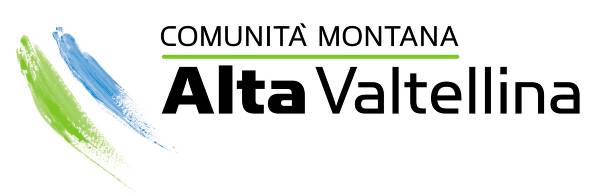 All’ dell’Ambito Territoriale di Bormio 1° nominativodata e luogo di nascita residenzagrado di parentela rispetto al richiedente   2° nominativodata e luogo di nascita residenzagrado di parentela rispetto al richiedente   